MEDICAL UNIVERSITY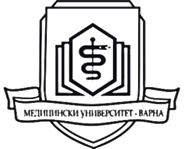 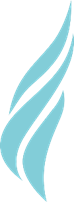 PROF. DR. PARASKEV STOYANOV - VARNA       SCHOOL FOR PhD STUDENTSCURRICULUM VITAEE-mail:  Telephone number:   +3598Correspondence address:    Personal informationName:Middle name:Family name:  Date and place of birth:   Nationality:My current residence is in:   EducationPeriod:  Degree/level:   Educational establishment:   Location: Qualification:Professional experiencePeriod:Position:  Organization:  Business sector: Location: Company size:Additional information:  Academic developmentTitle of the PhD thesis:           Taught academic disciplines:Specialisations in Bulgaria and abroad:Publications:Project participation: Membership in scientific organizations:LanguagesMother tongue: Level of Understanding   		Speaking     		Writing  (Self - assessment: Basic, Intermediate, Advanced)        Other language(s): Level of Understanding   	Speaking     			Writing  (Self - assessment: Basic, Intermediate, Advanced)        Professional and social skillsAdditional informationDate: …………………City of ……………………							Signature: ………………………